Информационная карта участника краевого конкурса «Учитель года Кубани – 2014»(номинация – «Учитель года Кубани по кубановедению»)(поля информационной карты, выделенные курсивом, не обязательны для заполнения)___________________Сай________________(фамилия)________Елена Николаевна_________(имя, отчество)Правильность сведений, представленных в информационной карте, подтверждаю:  ______________ (Сай Елена Николаевна__)                                                                                                                            Сай Елена Николаевна                                                                     (подпись)                                        (фамилия, имя, отчество участника)        «____» __________20___г.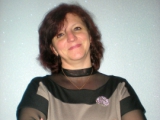 фотопортрет4x6 см.Общие сведенияОбщие сведенияОбщие сведенияМуниципальное образование Муниципальное образование Выселковский районНаселенный пункт Населенный пункт Станица БалковскаяДата рождения (день, месяц, год)Дата рождения (день, месяц, год)12.02.1972Место рождения Место рождения Станица БалковскаяАдрес личного сайта, страницы на сайте образовательного учреждения, блога и т. д., где можно познакомиться с участником и публикуемыми им материаламиАдрес личного сайта, страницы на сайте образовательного учреждения, блога и т. д., где можно познакомиться с участником и публикуемыми им материаламиhttp://www.proshkolu.ru/user/sayelena72/Адрес школьного сайта в ИнтернетеАдрес школьного сайта в Интернетеhttp://www.schol16.viselki.ru2. Работа2. Работа2. РаботаМесто работы (наименование образовательного учреждения в соответствии с уставом) Место работы (наименование образовательного учреждения в соответствии с уставом) Муниципальное образовательное учреждение средняя общеобразовательная школа № 16  станицы БалковскойЗанимаемая должность Занимаемая должность Учитель Преподаваемые предметы Преподаваемые предметы История , обществознание, кубановедениеКлассное руководство в настоящеевремя, в каком классе Классное руководство в настоящеевремя, в каком классе Классный руководитель класса оборонно-спортивной направленности, 10 классОбщий трудовой педагогический стаж (полных лет на момент заполнения анкеты) Общий трудовой педагогический стаж (полных лет на момент заполнения анкеты) 23 годаКвалификационная категория Квалификационная категория Первая Почетные звания и награды (наименования и даты получения) Почетные звания и награды (наименования и даты получения) Не имеюПреподавательская деятельность по совместительству (место работы и занимаемая должность) Преподавательская деятельность по совместительству (место работы и занимаемая должность) 3. Образование3. Образование3. ОбразованиеНазвание и год окончания учреждения профессионального образования Название и год окончания учреждения профессионального образования Кубанский государственный университет, 1999Специальность, квалификация по диплому Специальность, квалификация по диплому Социолог, преподавательДополнительное профессиональное образование за последние три года (наименования образовательных программ, модулей, стажировок и т. п., места и сроки их получения) Дополнительное профессиональное образование за последние три года (наименования образовательных программ, модулей, стажировок и т. п., места и сроки их получения) Не имею Знание иностранных языков (укажите уровень владения) Знание иностранных языков (укажите уровень владения) Немецкий (средний уровень)Ученая степеньУченая степеньНе имеюНазвание диссертационной работы (работ) Название диссертационной работы (работ) Не имеюОсновные публикации (в т.ч. брошюры, книги)Основные публикации (в т.ч. брошюры, книги)Не имею4. Общественная деятельность4. Общественная деятельность4. Общественная деятельностьУчастие в общественных организациях (наименование, направление деятельности и дата вступления)Участие в общественных организациях (наименование, направление деятельности и дата вступления)Член партии Единая Россия, 26.12.2006Участие в деятельности управляющего (школьного) советаУчастие в деятельности управляющего (школьного) совета5. Семья5. Семья5. СемьяСемейное положение (фамилия, имя, отчество и профессия супруга)Семейное положение (фамилия, имя, отчество и профессия супруга)Сай Алексей Николаевич, фермерДети (имена и возраст)Дети (имена и возраст)Дочь Виктория, 21 годДочь Елизавета, 14 лет6. Досуг6. Досуг6. ДосугХобби Хобби Путешествия Спортивные увлечения Спортивные увлечения Туризм Сценические талантыСценические талантыХоровое пение7. Контакты7. Контакты7. КонтактыМобильный телефон с междугородним кодом Мобильный телефон с междугородним кодом 89628774317Рабочая электронная почта Рабочая электронная почта schol16@vis.kubannet.ruЛичная электронная почтаЛичная электронная почта
say_elena@mail.ru8. Профессиональные ценности8. Профессиональные ценности8. Профессиональные ценностиПедагогическое кредо участника «Кто постигает новое, лелея старое, тот может быть учителем» (Конфуций).«Кто постигает новое, лелея старое, тот может быть учителем» (Конфуций).Почему нравится работать в школе Люблю детей, возможность быть полезной, сеять разум и доброЛюблю детей, возможность быть полезной, сеять разум и доброПрофессиональные и личностные ценности, наиболее близкие участникупрофессионал, подвижник и убежденный гуманист, решающий актуальные задачи образования, и транслирующий эффективные педагогические идеи.профессионал, подвижник и убежденный гуманист, решающий актуальные задачи образования, и транслирующий эффективные педагогические идеи.В чем, по мнению участника, состоит основная миссия победителя конкурса «Учитель года Кубани по кубановедению – 2014»Вдохновлять коллег на постоянное развитие, желание «гореть и зажечь других»Вдохновлять коллег на постоянное развитие, желание «гореть и зажечь других»9. Приложения9. Приложения9. ПриложенияСведения для проведения учебного занятия по кубановедению (класс, перечень необходимого оборудования)8 класс, АРМ8 класс, АРМПодборка цветных фотографий в электронном виде:   1. Портретная – 1 шт.;   2. Жанровая (с учебного занятия, внеклассного мероприятия, педагогического совещания и т. п.) – 5шт.Представляется на компакт-диске в формате JPEG («*.jpg») с разрешением не менее 300 точек на дюйм без уменьшения исходного размераПредставляется на компакт-диске в формате JPEG («*.jpg») с разрешением не менее 300 точек на дюйм без уменьшения исходного размераИнтересные сведения об участнике, не раскрытые предыдущими разделами (не более 500 слов)Елена Николаевна увлеченный, жизнерадостный педагог. Она сеет добро, учит добиваться успеха через преодоление трудностей,  особое внимания уделяет духовно-нравственному воспитанию своих учеников. Как классный руководитель класса казачьей направленности организовывала поездки в храмы, проводит яркие, запоминающиеся традиционные праздники  на Масленицу, на Пасху и др. Ежегодно организовывает летние экскурсионные поездки в рамках изучения родного края, например, в Лаго –Наки (с посещение Свято-Афонского монастыря), Геленджик, Горячий Ключ….Елена Николаевна увлеченный, жизнерадостный педагог. Она сеет добро, учит добиваться успеха через преодоление трудностей,  особое внимания уделяет духовно-нравственному воспитанию своих учеников. Как классный руководитель класса казачьей направленности организовывала поездки в храмы, проводит яркие, запоминающиеся традиционные праздники  на Масленицу, на Пасху и др. Ежегодно организовывает летние экскурсионные поездки в рамках изучения родного края, например, в Лаго –Наки (с посещение Свято-Афонского монастыря), Геленджик, Горячий Ключ….Не публиковавшиеся ранее авторские статьи и разработки участника, которые хотел бы публиковать в средствах массовой информацииПредставляется на компакт-диске в формате DOC («*.doc») в количестве не более пятиПредставляется на компакт-диске в формате DOC («*.doc») в количестве не более пяти